000000000000000000000000000000000000000000000000000000000000000000000000000000www.mak.ues.rs.ba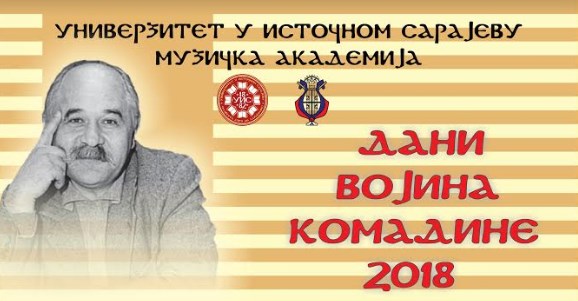 К О Н Ц Е Р ТДЈЕЛА ДОМАЋИХ АУТОРАИсточно СарајевоЧетвртак, 29.11.2018.у 19 часоваСала Музичке академијеПРОГРАМ:В. Комадина – Пјесме Јање Чичак                                Камерни хор Смјера за црквену музику и појање Диригент  мр Раде РадовићД. Деспић – Ноктурно за 2 флауте и клавир        Сања Стијачић, флаутаСлађана Ковач, флаутаВесна Дамљановић, клавирБ. Симић – Токата за клавир   В.Мокрањац - Етида гис-мол бр.7        Маја Жужа, клавирА. Гргин – Балада за виолину и клавир            Владимир Марковић – виолина Јулијана Шуловић, клавир  Д. Ђукић - Duo Lagrimas за сопран и хармонику,  ставови  Коњ, Маслачак и Патка (премијерно извођење) Дуо Lagrimas - Дејана Хршум, сопран                        Данијела Газдић, хармоника  М. Тајчевић – Седам Балканских игара      Соња Радојковић, клавир    В. Ивановић - B.A.C.H. Фуга                               - Циркуски валцер             Дуо гитара Levante  - Александра  Ивановић и                                           Војислав ИвановићМ. Ђорђевић – Мислио би човек, звезде...   Владимир Благојевић, хармоникаВ. Комадина – Циклус  Тражим  помиловање   Клаудија  Кркотић, сопран Умјетнички сарадник  Соња Радојковић